PRIJAVNICA ZA 22 DRŽAVNU IZLOŽBU MALIH ŽIVOTINJA, 2 SPECIJALKU KOKOŠI HRVATICE, 3. SPECIJALKU HRV. VELIKOG OPALJENOG KUNIĆA I 4. SPECIJALKU HRV. PATULJASTE KOKOŠIPREZIME I IME  IZLAGAČA..............................................................................................................................MJESTO I BR. POŠTE........................................................... ULICA I BR..........................................................TELEFON ....................................................., MATIČNA UDRUGA .................................................................P O J E D I N A Č N O  I  KOLEKCIJESpol označiti sa „X“ u odgovarajuću kolonuDATUM:………………………………….………. POTPIS:……………………….…………………………..Napomena: prijave koje udovoljavaju zahtjeve kolekcije uvrstit će se kao kolekcije, a ostale kao pojedinačno.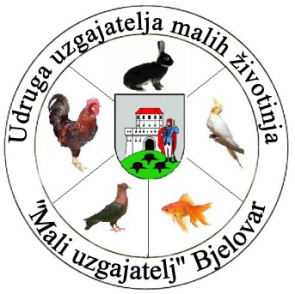 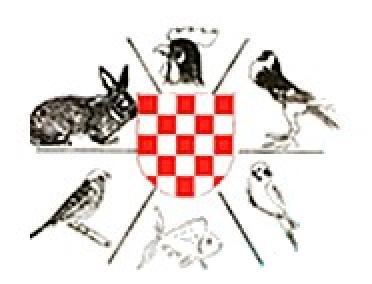 HRVATSKI SAVEZ UDRUGAUZGAJATELJA MALIH ŽIVOTINJAKOLR.Br1.0mlado0.1.mlado1.0staro0.1.staroPasminaBoja i crtežCijena u kn111213142526272839310311312413414415416517518519520621622623624725726727728